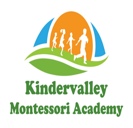                       Kindervalley Montessori Academy   Summer camp 2022 registration form   **Fee paid: $_________________. You can do e-transfer (info@kindervalleyacademy.com) or Cheque (pay to Kindervalley Montessori Academy) by the end of May. 2022.**Medical form, Emergency Medical Consent form, Photo waiver form are required.  Dead line is May.31. 2022 Please send this form to info@kindervalleyacademy.com .           Child’s name: *The child is a current student of the KMA?           Y / NThe child’s birth date? (dd/mm/ yy) _________________________Alberta Health Number?*Are you consent to sign up for our “Emergency Medication Consent form “? If not, we can’t accept your child for our summer camp.Participation date: (**Minimum 2 weeks registration)(dd/mm) _____________________Child’s home address:Parent (Guardian) contact name & number? Name: ___________ Cell: __________________Emergency Contact Number: 1. ____________________2. __________________